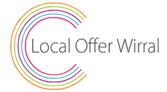 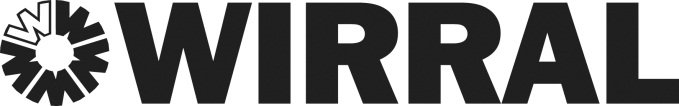 Name of Child  _________________________   D.O.B ______________________      It is helpful if parents can record positive aspects of their child’s development as well as any concerns they may have What has gone well?What concerns do you have and are there any particular points you would like to discuss at the review meeting? Have there been any significant changes in your child’s life over the past year?Is there anyone else you would like school to contact for more information or invite to the review meeting? Signed __________________________       Date ____________________                     (Please return to school  before the review meeting )